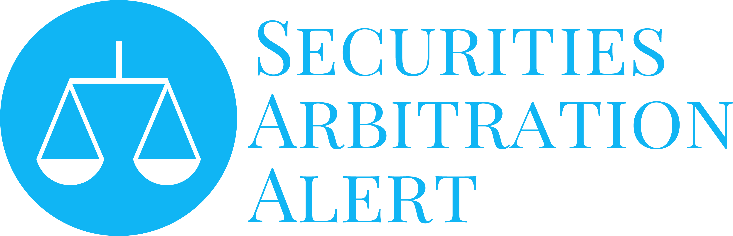 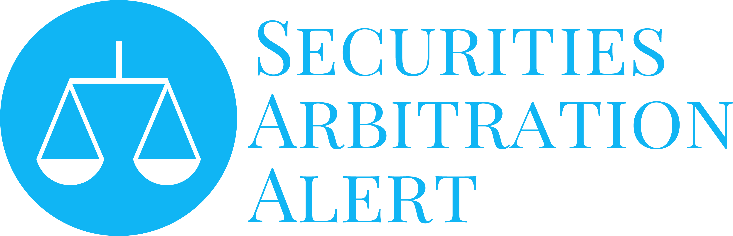 SECURITIES ARBITRATION ALERT 2023-02 (1/12/23)George H. Friedman, Editor-in-ChiefSHORT BRIEFS: CONCISE NEWS YOU NEED TO KNOWROBBINS’ SAPM GETS NEW SUPPLEMENT. RELEASE 26 BRINGS FRESHUPDATES AND NEW MATERIAL. We just finished paging through the new supplement to David E. Robbins’ Securities Arbitration Procedures Manual (“SAPM”). The SAPM – a true tour de force – is now over three decades in the making, starting publication in 1990 and continually updated by the author and practitioner over the years, as the practice evolves and new rules and procedures adjust to an ever-changing landscape. Author Robbins, a long-time member of the SAA Board of Editors, has chronicled securities arbitration’s modern history and participated at the center of events and developments that have shaped it. This latest supplement is published by Lexis Nexis/Matthew Bender as “Release 26” and according to the author: “I don’t just tell you what the cases say; I suggest ways you can use the holdings of those cases as standards for your cases. Throughout this two-volume book, I provide the standards for you to present to arbitrators, mediators and your adversaries to judge the conduct you present to them.” As to what’s new, Author Robbins adds: “This book was first published in 1990 and this is the 32nd year of its publication. I have updated and revised it each year. For this new release of Securities Arbitration Procedure Manual, I have added andsupplemented many subjects, adding and editing over 200 pages of text.”(ed: *What has set SAPM apart and has made it the enduring leader in its field has been the dedicated efforts of its author to update and revise the book every year without fail and to inform those updates and revisions with the practical knowledge and observationsof a versatile and respected practitioner. To us, David Robbins occupies a special place of honor in the field of securities arbitration. **The two-volume SAPM, which is approximately 4,000 pages long, is available in both print form and as an e-book (Library of Congress Card Number: 2004615234; ISBNs: 978-0-327-16188-2 (print); 978-0-327-16800-3 (eBook)). For more information, go to the Lexis/Nexis Store. ***Cite as: [Vol. no.] David E. Robbins, Securities Arbitration Procedure Manual § [sec. no.] (Matthew Bender 2022).)Advisory Board George H. Friedman Editor-in-ChiefPeter R. BoutinKeesal Young & LoganRoger M. Deitz Distinguished Neutral CPR InternationalPaul J. DubowArbitrator • MediatorConstantine N. Katsoris Fordham University School of LawTheodore A. KrebsbachRetiredChristine Lazaro Professor of Law/ Clinic DirectorSt. Johns Law SchoolDeborah Masucci Independent Arbitrator and MediatorWilliam D. Nelson Lewis Roca Rothgerber Christie LLPRobert W. Pearce Robert Wayne Pearce, P.A.David E. Robbins Kaufmann Gildin & Robbins LLPRichard P. Ryder President & Founder, Securities Arbitration CommentatorRoss P. TulmanTrade Investment Analysis GroupJames D. YellenJ. D. Yellen & AssociatesThe Editorial Advisory Board functions in an advisory capacity to the Editor. Editorial decisions concerning the Securities Arbitration Alert are not the responsibility of the Board or its members; nor are the comments and opinions expressed in the newsletter necessarily the views of the Board, any individual Board member, or any organization with which they may be affiliated.Send any messages or inquiries to: George@SecArbAlert.comEditor’s Note & Disclaimer: While we undertake considerable efforts to present information in this publication in a fair and accurate manner, we caution that readers should access referenced material themselves as the best source. Our analyses make liberal use of links, and we offer courtesy copies of materials not on the Internet.Similarly, readers should not rely solely upon our summaries in making legal decisions or consider our commentary to be rendering legal, accounting, or other professional advice or service. If legal advice or other expert assistance is required, the services of a competent professional person should be sought. — adapted from the Declaration of Principles jointly adopted by a Committee of the American Bar Association and a Committee of Publishers and Associations.Copyright © 2022 Securities Arbitration Alert, LLCMail to: 194 Carlton Terrace, Teaneck, NJ 07666 T: 917-841-0521Web: www.SecArbAlert.comBlog: www.sacarbalert.com/blog/; Twitter: @SecArbAlert